Miluše HvolkováDobrý den, předloženou cenovou nabídku jsem odsouhlasila.Děkuji za spolupráci.S pozdravemIng. Iveta Blažková ředitelkaRybka, posktovatel sociálních služebTovární 122, Neratovice 277 11 Mob.: 604 232 489 lč: 712 09 310 datová schránka: ID hzxk7ks www.rybka-neratovice.cz--0riginal Message-----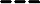 From: stavebnisluzby@volny.cz <stavebnisluzby@volny.cz>Sent: Tuesday, April 25, 2023 2:32 AMTo: Ing. Iveta Blažková <reditel@rybka-neratovice.cz> Subject: Re: Cenová nabídkaDobrý den, v příloze zasílám cenovou nabídl<u na chodník v areálu Rybka Neratovice.Děkuji za poptávku a s pozdravemKarel Bubla+420 603 730 023 stavebnisluzby@volny.cz www.stavebni-sluzby.cz1Od:Ing. Iveta Blažková <reditel@rybka-neratovice.cz>Odesláno:středa 26. dubna 2023 1 5:06Komu:'Mgr. Monika Stará'Kopie:'Miluše Hvolková'Předmět:FW: Cenová nabídkaPřílohy:CN 192023 Rybka Il.ods